PAGE 1Corby innovation Hub —June Newsletter 2018CIH NewsWednesday 27/06/18Inside this Issue: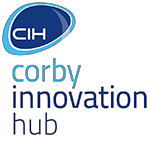 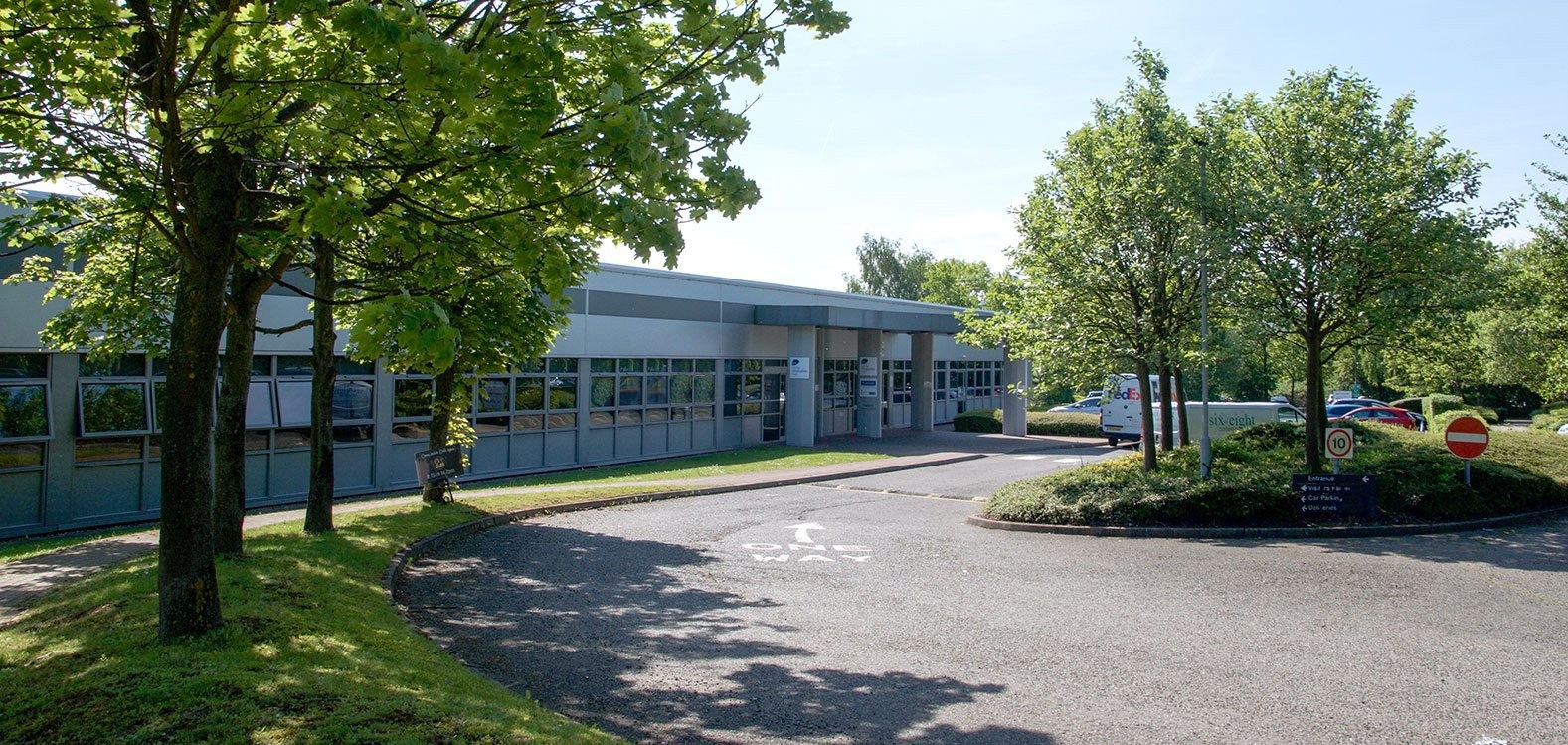 Page 1CIH WebsiteInternal WorksCateringLeaversJoinersPage 2DDW MenuThe Corby Innovation Hub Website is now live at http:// corbyinnovationhub.com/Update on Internal Works at CIHWe are happy to inform you that the Cafe is complete and opened on Monday 25th June.Catering Corby Innovation Hub would like to welcome DDW Catering to site on 9th July. (Tbc) Menu on page 2LeaversBespoke Health & Safety — Office 7TQ Education & Training — Office 12 JoinersWe would like to welcome X P Recruitment to office 5 at Corby Innovation Hub.PLEASE BE AWARE—Smoking inside the building is not permitted at any time. Please can you ensure all staff are aware of this and to use this designated area in the car park. The Council’s Smoke free policy clearly sets out that smoking, including the use of vaporizers, is prohibited in ALL council premises. Any breach of this policy is considered very serious.DDW Catering Menu	PAGE 2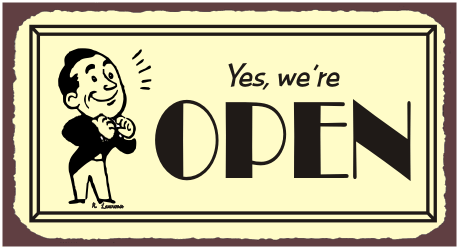 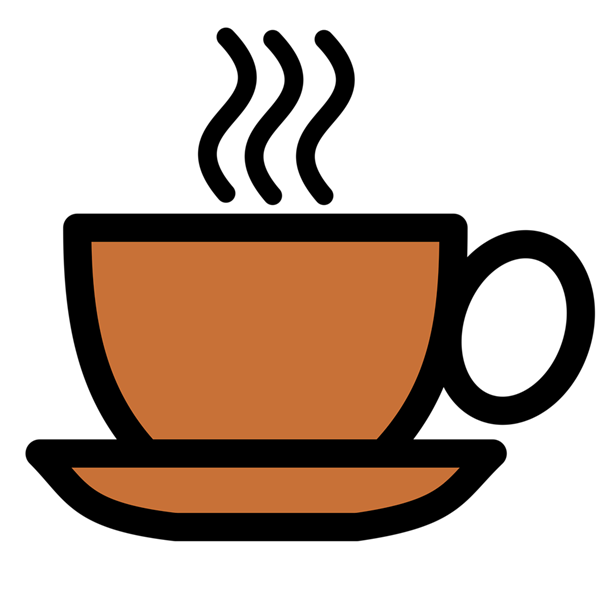 Hot and cold drinksTea: 80p	Hot chocolate: £1 Coffee: Gold Blend instant, £1Others including cappuccino, latte, intenso:£1.50  Bottle drink: £1.25 or as marked. Bottle water: 80p	Orange juice: 80pSnacksBag of crisps: 80p	Bar of chocolate: 80p Muffin: £1.30	Giant cookie: 90pFlapjacks: £1.	Millionaire shortbread: £1.20. Packet of biscuits: 60p.SandwichesCheese & onion £1.80 Cheese & pickle £1.80 Tuna & mayo’ £2.30 Ham & Salad £2.30Ham & cheese	£2.50 Barbecue chicken: £2.50Fillings in a larger baguette: 20p extraHot snacks:Slice of toast with jam and butter £1 Bacon roll £2.50Square sausage in a roll £2.50 Freshly made soup with roll £2    Baked potato with one filling: £3Fillings to include cheese, tuna mayo’, baked beans 50p per extra/topping                                                            Freshly-made panini or toastie:Cheese £2.50Cheese & tomato £2.60 Cheese & ham £3.10 Cheese & onion £2.60 Tuna & red onion: £3 Tuna & cheese £3.10 Barbecue chicken £3.10We cannot guarantee any of our food is nut free. We are happy to take orders and to try to meet any special requests for dietary requirements.